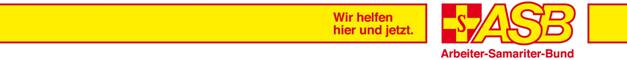 ASB-Sozialarbeit an der bsnuAngebot für Schülerinnen* und Schüler*Bei der Schulsozialarbeit stehst du mit deinen Ideen und Stärken im Vordergrund. 							                     Gemeinsam suchen wir nach Lösungen und Wegen, wie du mit deinen Herausforderungen umgehen kannst.                                                             Wichtig für dich zu wissen, dass wir der Schweigepflicht unterstehen.Wir beraten und unterstützen dich/Sie:Wenn du Probleme in der Schule mit Mitschülerinnen und Mitschülern oder mit der Lehrperson hast.Wenn du Stress mit deiner Familie oder andere Schwierigkeiten Zuhause hast.Wenn dich etwas belastet und du Sorgen oder Kummer hast.Wenn schulische oder persönliche Probleme dich beschäftigen.Wenn du Informationen über und/oder eine Vermittlung von weiteren Fachstellen möchtest.